《俱舍论》第40课笔录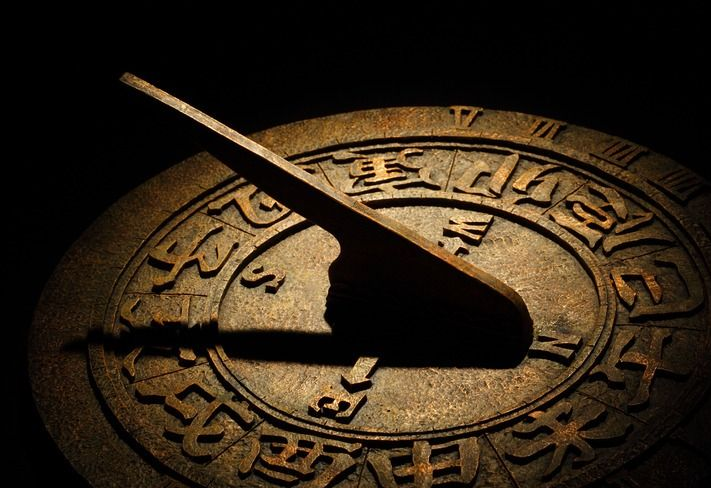 诸法等性本基法界中，自现圆满三身游舞力，离障本来怙主龙钦巴，祈请无垢光尊常护我。为度化一切众生，请大家发无上的菩提心！发了菩提心之后，继续学习世亲菩萨所造的《俱舍论》。我们学到了第三品，前面的十二缘起有点复杂。正在宣讲的器世间内容非常好懂，在整个《俱舍论》中也是很简单的内容。前两节课也是提到了，此处安立的器世间观点，有些和现代人现量见到安立器世间的方式，情况不一样，这不要紧。因为一切有情的业力、习气都不相同，所以在有情面前显现的世界不一样，这也非常正常。如果整个世界只有人，没有六道其余的有情，也没有圣者，可能只有一个大的标准。虽然你觉得这座山好看，但是别人觉得这座山不好看，只有认为山好看、不好看的差别，其他方面基本上都是一样的，没有什么争论。要是只有人道，地球的存在等方面不可能有很多差别。但是法界中必定有六道众生，除了六道众生之外，还有声闻、缘觉、菩萨和佛四圣。因为隔了道之后习气和业力发生了很大的转变，不同有情眼中的器世界也会有很大的变化。除了凡夫众生通过功能有限的诸根感知的世界之外，还有圣者净见量的智慧中呈现出来的情况。佛陀的弟子中好多种情况，既有佛菩萨的化身，也有一果到四果的声闻，还有一些是资粮道、加行道具有一定禅定、智慧的凡夫修行者，以及其他的天道、鬼道、人道等众生。因为他们的世界观不同，所以佛陀也是针对不同的根基宣讲不同的法。前面安立的四大部洲、须弥山，或者今天宣讲的日、月等大小的范围，和现在我们的认知不相同也很正常。我们强制性地对比，这个地方相同，那个地方不相同，也没有必要。现在普遍性的说法可以按照科学去安立，《俱舍论》的说法按照《俱舍论》的观点去安立就可以了。我们学习的时候，就以佛法中《俱舍论》所安立的日、月大小、所依的情况为准，就是非常正确的态度。戊二（善趣天界）分二：一、与地相连；二、与地不连。首先是和地相连的一部分，然后是和地不连，纯粹安住在虚空中的一部分。己一（与地相连）分二：一、四大天王天；二、三十三天。与地相连的是六欲天中的第一二个天，即四大天王天和三十三天。四大天王天住在须弥山半山腰的位置；三十三天在须弥山的山顶，它们都和须弥山相连。须弥山最下面是金刚地基，从这方面安立与地相连的是四大天王天和三十三天。庚一（四大天王天）分二：一、依无量宫；二、依山。第一是依靠无量宫，不一定是依靠山了；第二是依靠须弥山安住。此处“依无量宫”主要是日轮和月轮，比较严格地讲，很多地方也是说日轮、月轮是空居，就是在虚空当中，它们没有依靠地。此处为什么把日轮、月轮安立在“与地相连”中呢？因为它们属于四大天王天，而四大天王天的根本在须弥山，是依靠须弥山而住的。此处总体来讲是依靠四大天王天，而四大天王天是与地相连的。从这个侧面来讲，把日、月划在与地相连的科判中。有些注释没有这样划分，只是把日、月划在空居当中，它的范围是属于四大天王天所摄的。辛一、依无量宫：通过无量宫来安立，不是依靠山而立的。按照佛法的观点，日和月上也有无量宫，但是它是在虚空中运行，此处是依靠无量宫而安立它的本体。日月位于山王半，五十五十一由旬，午夜日落与正午，以及日初为同时。首先日、月的位置位于“山王半”，此处主要是从须弥山出水的角度来讲。在海平面以上，须弥山王的海拔有八万由旬。“位于山王半”是日、月运行的时候，在须弥山半山腰的位置，即四万由旬的地方。在三十三天没有日、月，天人自己有光明。在四大天王天以下都可以通过日、月来照明。虽然四大天王天天人的身体也有光明，但是因为日、月处在和他们差不多的位置上，所以在三十三天以上没有日、月了，在四大天王天还有，就是位于山王半。月亮的直径是五十由旬，太阳的直径是五十一由旬，以直径乘以三就可以知道日月的周长了。此处安立太阳和月亮上也有宫殿。佛法中把日轮的构造称为火晶，火晶可以发热、燃烧。在劫初火晶中可以出火，水晶中可以出水，有时水晶是水晶宝，属于一种宝物。因为日轮由火晶而形成的，所以它可以发热。直视太阳对我们的眼睛也是有害的。月轮是水晶组成的，可以散发清凉的自性，如果我们用眼睛看月亮不会有丝毫的伤害。还里也有两个和我们现在认知的日月不一样的地方。第一，日月的大小和科学认为的日月大小不一定相同；第二，现在人们没看到月亮上有什么有情居住，甚至还在探索人们移民到月亮的可能性。佛法中讲，月轮、日轮上面有天人的无量殿，里面也有天人居住。有些人问：“如果有天人居住，为什么宇航员登月没有看到天人呢？”有些人说：“因为宇航员去的是月亮的一边，另一边才有天人。”这个不一定。以前慈诚罗珠堪布在《慧灯之光》中也讲过，佛陀在经论当中宣讲月亮上有天人居住，没有说月亮上的天人是人的眼睛可以看到的。如果说人的眼睛可以看到月亮上的房屋、天人，我们上去之后没看到，这样当然有很大的违背。因为佛陀在经典中，圣者在论典中从来没有说过月亮上的无量殿、有情通过人的肉眼可以看到，所以我们看到的可能就是一个光秃秃的，什么都没有的，一个死寂的星球。在净见量中存在的无量殿、天人都是依靠月亮而生存。他们是天人，生活也是非常幸福的。因为有情的业力不同，空间不一样的缘故，所以他们安住的时候我们没办法看到。同样道理，我们在这个地方安住的时候，可能有些有情也看不到经堂，听不到有人讲法，也看不到我们这些有情，有可能在他的境界中就是光秃秃的什么都没有的状态。空间不相同的缘故，眼根相互之间不一定成为所见。这个方面我们也要了解。日月围绕须弥山转动。此处以太阳为例宣讲，因为围绕须弥山转动，所以四大部洲都有太阳，也有日出、日落，或者午夜、正午的差别。太阳围绕须弥山转动，有些地方处于午夜，有些地方处于日落，有些地方正在正午、有些地方正在日出。按照颂词安立的次第，北方的北俱卢洲正是午夜，东方正在日落，同一个时间中南方的南瞻部洲正是正午，西方正在日出。因为太阳围绕须弥山运行的缘故，所以北俱卢洲处于午夜的时候，我们这里就是正午，东胜身洲日落，西牛货洲日出。现在人们也是通过日出日落计算时间，如果中国正午的时候美国那边正是午夜，正好是十二小时的时差，有些人觉得是不是中国是南瞻部洲？美国就是北俱卢洲？没有这样安立的方式，这是现在的人以他自己的计算方法。《俱舍论》的计算方法是围绕须弥山安立的，这种看似相同的情况是不是正好对应了这样的关系呢？这也是不确定的。其他的日出、日落也可以类推，反正太阳是围绕须弥山而转。一个地方是日落的时候，一个地方正在日出，一个地方是午夜的时候，一个地方是正午，通过旋转的方式去计算也是比较容易了解的。下面附带讲一讲夏至、冬至，或者夏季、冬季的日晷等等安立方式可以如是了知。夏季第二月之末，自九日起夜晚长，所有冬季四月中，变短白昼则相反。昼夜长为一须臾，日行南北方之时，因与日轮极趋近，自之影子彼现亏。颂词大概有五个内容。第一、二句讲到冬季日晷；第三、四句讲到是夏季日晷；第五句“昼夜长为一须臾”，以须臾为单位计算时间长短；第六句“日行南北方之时”，主要宣讲为什么在冬天白天短，而且比较寒冷，夏天白天长，而且比较炎热；第七、八句讲到月亮为什么会有盈亏的道理。这里讲了很多不同的观点，尤其讲时间的时候，有印度的算法，还有藏历的算法等很多观点不同的历算方法。此处世亲菩萨主要是按照印度的习惯算的，和现在我们使用的农历或者公历都不相同，我们大概了解一下它是怎么样安立的就可以了。平时我们说一年有四季，主要是在一些四季比较分明的地方，一年四季每一季三个月，一年有十二个月，春夏秋冬分的比较清楚，有些地方分得很清楚，有些地方分得就不是那么清楚，比如印度只分三季，一季有四个月，这和我们习惯就不一样了。有些地方讲藏地大概也是三季，秋季不是很明显。大恩上师在注释中也讲到了这个问题，有些地方有四季，有些地方只有三季，算法也不相同。因为它的经纬度不一样，所以安立的时候也是不相同的。世界各地的历算方法也不相同。印度有自己的算法，还有农历、藏历、伊斯兰历等等根据当地的情况安立了很多算法。这里所安立的方式和我们现在认定的安立方式不一定一样。我们主要知道论典中大概的意思是怎么讲的，了解一下就可以。佛教中《俱舍论》、时轮金刚、戒律中计算时间的方法都不一样，有些特别复杂。此处按照注释中的观点去安立冬季的日晷就是冬至、夏季的日晷就是夏至，或者南回归线、北回归线，大概和这方面有些相似。按照《俱舍论》的观点，因为我们是根据蒋阳洛德旺波尊者的《俱舍论释》讲解的，作者是一位藏地的大德，所以他把藏历的九月到十二月的四个月安立为冬季，然后一二三四月是春季，五六七八是夏季，也没有秋季，只有冬季春季夏季。有些地方没有春夏秋冬四季或者冬春夏三季，就是雨季和干季两种。雨季经常下雨，干季是基本上不下雨的。“夏季第二月之末，自九日起夜晚长”。夏至之后，晚上越来越长，白天越来越短。这和我们平常了解的天文知识、历算方法的安立方式差不多。因为夏至的白天是最长的，晚上是最短的。夏至一过，夜晚慢慢开始加长了，白天逐渐开始缩短。按照现在的角度来讲，夏至这一天太阳已经走到了最北端，开始往南走，叫做南回归线。走到冬至这一天，白天最短夜晚最长，这时走到了最南端，开始往北走，叫做北回归线。这时白天慢慢加长，夜晚慢慢变短。第一个颂词就是讲这个问题，过了夏至以后开始往南回，叫做冬季日回。此处“夏季第二月”是六月，此外还有一个问题，“第二月之末”是九号。按照我们平常的观点九号不是月末，月末应该是从二十号到三十号之间。此处从十六号开始算，十六号相当于初一。十五月亮圆满，这个月就过完了，十六号起月亮慢慢开始亏了。夏季第二月就是六月，“之末自九日起夜晚长”，因为十六号算初一，十六到二十六号相当于上旬，二十六号到六号相当于中旬，六号到十六号之间相当于下旬，九号刚好是下旬，处在月末最后的十天当中。我们要了解这里的算法，这是从十六号开始算的，十六号是第一天相当于初一，从九日起夜晚长了，这是在月末。应该如何理解颂词当中的意思，注释当中已经讲得很清楚了，六月八号相当于夏至。还有一种说法，在注释250页第二段当中“但这里将藏历九月确定为八月”。这也是一个有点复杂的问题，有时九月不是九月，是八月。有不同的算法，有时虽然是六月，但是注释中说是五月的情况。我们还是按这里讲的六月，或者五月也可以。如果把九月确定为八月的话，那么六月就相当于五月。藏历的五月差不多是公历的六月，藏历和农历之间除了闰月不一样之外，基本上可以对上。现在藏历和公历就是差一个月，所以如果是五月差不多就是公历六月。平常我们说六月二十一、二十二，一般来讲这两天中有一天就是夏至，和这个时间差不多对得上。夏至的时间也不一定完全相同，由于太阳在转动。大恩上师注释中讲太阳围绕须弥山转动，可以把旋转的一圈分为360个点，一年有360天，每一个点都有可能是夏至。因为从东到西的距离这么大，从汉地到印度之间这么长的距离，夏至的时间不确定也很正常。如果我们只是认定某一天为夏至，在其他的地方不一定是夏至。划定南回归线和北回归线不一定完全是一条线。因为地方不一样，时间也不确定。我们大概按照颂词安立就可以了，至于印度是这样算的，在汉地、藏地怎么算，这些不是我们考虑的事情，只要把颂词中的意思大概搞清楚就可以了。六月八号的时候到了夏至，白天最长，夜晚最短。从九号开始夜晚一天天加长，白天慢慢变短，这就是冬季日回。还有一种是从冬至计算的，白天一天一天变短，冬季有四个月，在第四个月中，十二月八号冬至，白天最短，夜晚最长。九号起白天慢慢开始加长，夜晚缩短，这方面和我们现在的观念差不多的。前面讲了夏季日回，夏至之后白天开始慢慢缩短。冬季日回是到了最南端开始往北回，北回归线从这开始算，从十二月九号开始白天逐渐加长，晚上开始变短。第一个颂词中主要是讲这个意思。这里首先要把安立冬季、春季、夏季三季，以及十六号算初一这方面搞清楚，然后再看里面大概的意思，第一个夏季第二月之末是什么时候，九号开始变，八号相当于夏至；第二个十二月八号相当于冬至，九号白天开始变长，夜晚开始变短。“所有冬季四月中变短”，什么“变短”呢？夜晚开始变短，“白昼则相反”，白昼开始变长，大概就是这个含义。“昼夜长为一须臾”，变长变短是通过什么来计算的呢？此处是通过“须臾”来计算的。平时我们说须臾之间，须臾在印度是一个计算时间的单位。在我们的注释和大恩上师的注释中都引用了时轮金刚的观点，一个正常人呼吸的时间，入吸、住吸、出吸相当于一次呼吸。二十四次呼吸相当于四分，四分之一就是一个须臾。现在我们有钟表可以通过分钟来安立，须臾就是通过这种方式进行安立的。剧烈运动之后呼吸很快，修持禅定呼吸拉的特别长，这些都不能作为计算方式。正常的计算方式就是一个正常人，没有剧烈运动，没有修持禅修，也没有刻意地控制呼吸，二十四次正常一呼一吸之间的时间算四分，四分之一就是一须臾。“日行南北方之时”，这是在解释为什么冬天比较冷，时间比较短，而夏天比较热，时间比较长，这个原因是什么呢？日行南方和日行北方的时候不一样，比如太阳从北方往南行，前面讲了南回归线，越往南走，因为南瞻部洲的南方很狭窄，周围有很多海水，往南走的时候很多时间都是在大海上运行，很快就通过了，所以感觉白天过得特别快，一天很快就过去了。为什么这么冷呢？太阳在海上运行的时候，因为太阳光直接照在大海上，对陆地是斜照的，没有直接照射，所以比较冷。到了最南端的时候，太阳开始往北回了，因为北方很宽广，地方特别大，太阳走得比较慢，而且太阳光直接照在陆地上，所以这时感觉很热，白天的时间很长。日行南北方之时，就是说太阳在南方行走时，不仅快速而且主要是照大海，冬天白天比较短、天气比较冷，然后太阳在北方走得慢的缘故，白天比较长，直接照在陆地上的缘故，也比较炎热。“因与日轮极趋近，自之影子彼现亏”，为什么月亮会有从月牙到满月之间的盈亏变化呢？如果太阳离月亮很近，太阳光照在月亮上面，反射过去的时候，一部分就挡住了，靠得越近挡得越多，最近时几乎看不到，有时候根本看不到月亮，有时候看到像一条线一样的月牙，月亮就一点点，特别特别小，然后上弦月，慢慢开始大起来了。慢慢开始远离的时候，月亮逐渐变大了，开始是半月，最后是满月。太阳离月亮最远的时候就是满月。第二个月重新开始靠近，慢慢又从满月逐渐变亏，最后看不到。以上讲了依无量殿，日轮月轮之间的关系，附带讲了夏季日回、冬季日回等观点。辛二、依山：依山就是依靠山而安立的四大天王天。须弥山有四层级，间距一万一千也，分别高出一万六，八千四千与二千。居于彼处有持盆，持鬘常醉之药叉，四天王天众天人，七山亦为彼之处。此处是说须弥山是不是从下到上都是等距、光滑的自性？也不是这样的。有一些说法，在海下须弥山里相当于是中空的自性，有很多的阿修罗住在里面，颂词当中没有提到这个问题。直接提到的是“须弥山有四层级，间距一万一千也”。唐译间距是一万，藏译间距是一万一千，可能是以前的版本不一样。须弥山海平面之上有四个层级，从海平面往上走一万或者一万一千的地方，属于一个天人所居的地方。从第一级到第二级之间，也是一万一千或者一万这样的。须弥山并不是往上逐渐小，它上下一样，是方的，一万一千间距是高度。然后我们看第三句，“分别高出一万六，八千四千与二千”，这个“高出”的意思并不是说真正的高，而是在旁边出来，比如中间最小有八万，再往旁边伸出来一万六、八千，然后是四千、两千，大概是这样的自性。第一层最宽，比如海平面是第一层，往旁边伸出来的地方是最大的有一万六千，第二层伸出来八千，比第一层小一半，第三层有四千，第二层有两千，这是三十三天。从这方面看，我们可以把最小的作为须弥山本身的宽度，从旁边伸出来宽一万六千的地方，高出的意思就是旁出，往旁边突出来。四层天间距的高度是一万一，然后往旁边伸出来，最下面一层是一万六千，然后是八千、四千、两千。伸出来的地方里面居住的都是天人。“居于彼处有持盆”，这是四大天王天，天人住在须弥山的半山腰，他是住在山洞里面还是其他的地方呢？这里就解释了，不是有很多山洞，山洞里有很多房子，就是从旁边生出来的本体。第一层居住的是持盆药叉，持盆药叉是四大天王天的手下，有时候说药叉是鬼神之类，有些是财神药叉，他们都是保护四大部洲的。持盆药叉手上拿着盆子，里面装满了甘露。大恩上师在注释中讲，他们的盆子是用来舀海水的。如果海水涨得很厉害，担心会把须弥山淹没，他们就用盆子把水舀出去。此处说，手持盛满甘露宝盆，如果盛满甘露宝盆就不一定是舀水的，可能里面有很多甘露。第二层居住的是持鬘药叉，手里经常持有珍宝的花鬘。第三层居住的是常醉药叉，经常被美酒迷醉。第四层就是四大天王天的住处。东方是持国天王，南方是增长天王，西方是广目天王，北方是多闻天王宫。在须弥山第四层伸出去两千由旬最小的地方，四大天王和众天人居住在里面。日月围绕着须弥山的半山腰走，属于四大天王天所管辖的。“七山亦为彼之处”，七山就是七个金山，须弥山上面有四大天王天和众天人居住，然后七金山上也有很多四大天王天的眷属，天人分布在七金山中安住。按照有些说法，在所有的世界当中，四大天王天的地盘最大，除了须弥山有一部分，还要七金山的范围也是很广的。庚二、三十三天：须弥山顶卅三天，彼边八万由旬也，方隅四层之彼处，手持金刚护神居，中央称为善见城，边长二千五由旬。一由旬半金自性，大地庄严具弹性，于彼处有尊胜宫，边长二百五由旬。外众车苑粗恶苑，杂林苑与喜林苑，彼等林苑之四方，距离二十为妙地，东北之隅大香树，西南隅为善法堂。这是讲到了三十三天的大概情况。“须弥山顶卅三天”，须弥山的山顶是三十三天。在三十三天的四边，每边有八个天神，四八三十二，再加上中央的帝释天王就是三十三个天神。有一种说法是以前有一个人倡导修一个善法，好像是修一座佛塔，一个人倡导三十二个人帮助，最后他们的福报成熟之后，主要倡导的这个人变成了帝释天王，其他三十二个从旁协助的人变成了他的眷属，也有这样一种说法。三千大千世界中，这么多的三十三天，每一个都是通过这样的因形成的，也不一定，至少有一个地方是这样的情况。在佛陀讲的一些公案当中，也曾经提到过这个问题。因此倡导修善法的利益很大，协助别人把这个善法完成，利益也很大。这是三十三天的一些前因后果。“彼边八万由旬也”，在须弥山的山顶上，四边的每一边都是八万由旬。“方隅四层之彼处，手持金刚护神居”，在山顶上的四个角有四层楼的居处，就是“方隅四层”。“四层”就是属于四层楼的建筑一样。“手持金刚护神居”，这里有手持金刚，有些地方把金刚手菩萨叫做手持金刚，此处是不是三祜主中的金刚手呢？虽然名字一样，但不一定是金刚手菩萨。金刚护神是保护天人的。佛菩萨会不会示现为天人的保护神呢？虽然有这种可能性，但是从金刚手菩萨居住的杨柳宫来看，和这个地方当然不是完全相同的，而且他也是一个本尊的自性、佛菩萨的本体，应该不是这个地方所讲的护神。“中央称为善见城”，三十三天的正中央有个善见城。因为特别庄严，所有人都喜欢看，看了之后还想看，所以称之为善见城。这是这里最好的城市。“边长两千五由旬”，它的边长是两千五百由旬。注释255页第二段讲到“每一边有两千五百由旬，周长二万由旬”，估计是一万由旬，我不知道两万由旬是什么原因？四边每一边两千五，应该是一万，这里写的两万。有可能是打错了字，算的时候不是两万，应该是一万比较合理。我们也不是说要改过来，大概知道一下就可以。“一由旬半金自性”，“一由旬半”是高度，高一点五由旬。这些宫殿是“金自性”，这些不是镀金的，里面用石头砌的时候包一层铁瓦，然后在上面敷一些金箔纸，看起来金光闪闪的。三十三天不是这样的，这里的金子多的不得了。帝释天手下是四大天王天，四大天王天有七个金山，随便哪一个地方挖一点都够了，根本不需要用一些假金子做装饰，都是真正黄金的自性。“大地庄严具弹性”，大地也是黄金的。因为天人福报大的缘故，这个黄金是有弹性的，总的原则就是特别舒适，有点像极乐世界的大地压陷抬反一样，踩下去陷下去，脚一抬起来自动恢复原状。虽然现在有些沙发踩起来似乎也是这种自性，但是我们踩在上面是站不稳的。三十三天有弹性的大地绝对不可能踩上去之后老是摔倒，这方面天人肯定觉得不舒服，第一个是舒适；第二个就是压陷抬反，他们福报很大的缘故都是特别舒适的。极乐世界的福报更大，有相似的地方。我们也没有真正见到过极乐世界是什么样的，三十三天也没见到过，虽然也没办法对比，但是福报越大，从原理上来讲肯定会更加舒适、圆满。“于彼处有尊胜宫”，善见城中有一个尊胜宫，尊胜宫是最好的，尊胜是超胜一切，这里是帝释天住的地方，帝释天是三十三天的主尊，他的房子是最好的。“边长二百五由旬”，边长二百五十由旬，这方面就是描绘尊胜宫。在注释当中还描绘宫殿里面有多少层，其中有几个房间，房间里面有多少天女等等，现在我们也只是大概了解一下。如果我们真正看到了，哇，这个地方很舒服。我们修前行的时候，这里天界也是需要出离的地方。虽然讲它的好处时好得不得了，但是如果要讲它的过患就觉得这个地方也是不能待的。虽然暂时看起来非常好，但也只是一个暂时性的福报显现。转生到三十三天之后也不是永远解决了生死的问题，仍然要轮回，天人也是凡夫，仍然有烦恼，有时候也会产生很多的罪业。因此大恩上师说，我们学习时也不能对天界产生贪欲心，和我们现在的生活比较起来，只是听一听、看一看、想一想，也觉得肯定远远超胜我们的。如果哪天去参观一下，肯定就和难陀尊者一样，去了就不想回来了，这个地方太好了，肯定就不愿回来。我们必须要知道这也是应该厌离的地方，以前我们也是很多次转生过这个地方，不仅仅是参观，参观完之后，导游说时间到了，大家上车就回来了，不是这样的。以前我们转生到这个地方，做过帝释天王，也做过天人，又怎么样呢？最后福报消尽之后，还是照样轮回，没有什么实际的意义。出离心是从比较宏观、长远的角度，让我们对整个轮回产生厌离心，追求这些暂时天界安乐，也是没有什么必要的，而且如果用我们广大的善根福德去换这样一种时间很短的福报，我们算一算也是划不来的。我们一方面了解他们的自性，一方面也要了解他们还是属于轮回的范畴，里面的有情还是凡夫众生为主。“外众车苑粗恶苑，杂林苑与喜林苑”，然后是“外众”，善见城外面有四大林苑，即众车苑、粗恶苑、杂林苑、喜林苑。第一个是“众车苑”，众车苑中有很多非常舒适的妙车。天人依靠自己的福报，如果自己的福报大就有一部很好的车，如果自己的福报小，车就差一点，即便最差的车，也比我们现在的车都好。以前是马车，现在也不知道是什么车，肯定不会是烧油的汽车，很多宝马、奔驰等等在天界跑来跑去，这是不可能的事情。虽然不知道是什么样的妙车，但是一定是很殊适的车。具体什么样的车我们也不太清楚，会不会所谓的与时俱进呢？应该不会。因为他们的福报很圆满，所以也不需要用机械、工艺去驱动自己的交通工具。而我们福报不大的缘故，才会使用这样的交通工具，在使用中还有很多危险性、污染环境等等。如果天界的环境都被汽车尾气污染了，那就惨了，根本不会有这样的情况发生的。第二个是“粗恶苑”，粗恶苑中有很多武器。三十三天经常和阿修罗打仗，天人平时不带武器，没有佩剑、佩刀。他们所有的武器都在粗恶苑中，如果他们不去粗恶苑，心是比较调柔的，一进入粗恶苑之后，心马上粗暴起来了。因为要去粗恶苑取武器，通过粗恶苑本身的力量，天人进去之后，想要争斗的心马上产生了，就开始和阿修罗打仗。为什么叫粗恶苑呢？虽然里面也是很好的园林，但是里面有很多武器，天人进去之后心会变得比较粗暴，称之为粗恶苑。第三个是“杂林苑”，杂林苑中有很多不同的娱乐设施。天人到了这里随着自己的心意都得到满足。第四个是“喜林苑”，里面的各种五欲基本上都是臻于圆满的自性。“彼等林苑之四方，距离二十为妙地”，“彼等林苑”即众车苑、粗恶苑等四方距离二十由旬处还有空地、妙地，天人在这里游戏、摔跤等等，天人没有什么事情做，就是放逸、享受，基本上每天都是都做这些事情，他们的玩法是各式各样的。“东北之隅大香树”，三十三天善见城的东北方有一棵大香树，有些地方说是一个大香树树林，里面有很多的香树，这是特别浓郁，非常舒适的妙香，这种妙香顺风可以飘散一百由旬，逆风也可以飘散五十由旬。一般的香逆风我们是闻不到的，只有顺风的时候，从上面吹下来风，我们能闻到上面可能有香树、鲜花。如果自己站在反方向，风从另一面吹过来，我们就闻不到香味。这里为什么说逆风香气也可以吹到五十由旬呢？在极乐世界中也有类似的描述。有些地方解释是说，香树的枝叶遍布五十由旬，站在五十由旬的范围内，都能闻到它的香味，这是逆风的意思。其实世亲菩萨的意思不是这样的，世亲菩萨说，这样不能解释逆风，虽然我们在人间这样解释是可以的，但是三十三天的福报很超胜，不能用人间的普通方式来解释，否则就不是超胜了。三十三天的殊胜之处就在于，即便是逆风香气也能吹到五十由旬，这方面很超圣。“西南隅为善法堂”，善见城的西南方是善法堂。有些注释当中讲，天人会在这里开会、碰头。比如初八、十五，四大天王天会派一些大臣去四大部洲巡视，看哪些人在造业，哪些人在行持善法，然后有些时候，十五这一天，好像帝释天亲自去巡视四大部洲的情况。巡视之后，看到人间在造业，就想自己应该通过什么的方式制止人间不再恶业、增长善法呢？天人很希望人间的人修持善法。因为人间如果修持善法的人很多，天人的福报也会增上，而且天人和阿修罗打仗的时候，如果是人间的福报大，天人经常会打胜仗。如果人间经常造恶业，阿修罗的力量就大了，天人的力量就小了，经常会失败。一般来讲，天人和阿修罗打仗，从地势的角度来讲，阿修罗也处于劣势，他们是仰攻，从下面往上面攻打天人；天人在上面，是俯攻，占了很大的优势。还有三十三天的香象力量很大，天人的力量很大，身高也很高。天人受伤。只要不断头，用甘露涂一下就恢复如初。阿修罗只要击中要害就会死，方方面面天人都占上风，就像美国打伊拉克一样，根本不是一个档次。如果人间的罪业很重，天人的力量就很小了，阿修罗的力量很大，天人也会战败。天人很希望人间能够修善法，经常巡视的原因，就是看哪些地方需要改正，用什么方法去劝诫呢？派一个化身去，还是做一个什么预示或者哪个人托梦，让他把修善法的意思传到其他地方去。他们会想很多办法。因为和自己的幸福息息相关的缘故，天人很关心人间是否修持善法。善法堂还有一个意义，虽然天人经常性放逸，但是有时候也会在善法堂中赞颂三宝，听一些出世间的法，善法堂也有这样的自性。就像有些富人，虽然经常性的放逸，但是偶尔也听一两堂课，或者上师的讲座。毕竟他们以前是修持善法转生到天界的，还是有一定的善根、习气。虽然他们很放逸，生活太好了，长时间闻思修行很困难，因为有善法堂在这个地方，有时候还是会在里面赞颂三宝的功德，听一下出世间的教法。基本上不会产生很大的效果，他们不会经常性这样做的。今天我们这节课就学习到这里。所南德义檀嘉热巴涅 此福已得一切智托内尼波札南潘协将 摧伏一切过患敌杰嘎纳齐瓦隆彻巴耶 生老病死犹波涛哲波措利卓瓦卓瓦效 愿度如海诸有情